University of Toronto – SociologySOC6001H: Classical Sociological TheoryFall 2019, Tuesdays 2:00-5:00 PM725 Spadina Rd., Room 240Instructor:			Assistant Professor Steve G. Hoffman (PhD Northwestern)St. George office:		725 Spadina Rd., Room 250Mississauga office:		William G. Davis Building, DV 3231Office Hours (St. George):  	By appointmentEmail address:			steve.hoffman@utoronto.caPersonal Web Page: 		http://sites.utm.utoronto.ca/steve.hoffman/Course web site:		PortalCourse DescriptionThis course explores the development of sociological theory, focusing on the primary texts of key theorists who have had an enduring impact on contemporary sociology. Although we will consider the broader intellectual climate and key figures in the development of sociology as a discipline, we focus on the works of Karl Marx, Emile Durkheim, Max Weber, Georg Simmel, W.E.B. Du Bois, and a collection of “women founders.” In addition to a consideration of the theoretical concepts and frameworks of these six theorists, we will delve into the biographical, intellectual, and institutional contexts within which these authors produced their works.Class/Seminar FormatThe bulk of each class will consist of collaborative and largely open-ended discussion of the work assigned for that day. You will be the discussion leader for at least one class session, typically but not necessarily with a partner. In addition to briefly summarizing the assigned material, your responsibility as a discussion leader will be to guide our discussions of the material. How you go about leading our discussions will largely be up to you and your partner, although the emphasis should be placed on class engagement and collaboration. I will sometimes give short lectures that provide introductory or background material to help to contextualize the work in its broader contexts. Everyone is expected to actively engage in open-ended discussions of the material. Do not rely solely on the discussion leader, or me, to provide comprehensive learning material. Your active participation in each of our meetings is the most important ingredient to pulling off an effective graduate seminar. Please come to each class fully prepared to engage closely and carefully with the material we are covering. Your active participation does not require you to be correct. Learning involves making mistakes. As economist Kenneth Boulding once said, “Nothing fails like success because we don't learn from it. We learn only from failure.” Unfortunately, too much of the educational system is oriented to memorization. Although recall is a key part of learning, it is a fairly superficial one. Rather than “learning all the facts,” in this class we will try to use facts to build up portable insights that help make sense of our social worlds. Building anew sometimes involves making mistakes along the way, but it forges critical thinking skills that will remain with you a lifetime. Goals and Outcomes (in three parts)The main goal for this course can be divided into three parts. The first goal is that you come to appreciate how the classical tradition in sociology can engender a rich understanding of the ways that personal history connects to shared history. Second, since theory goes to heart of what professional sociologists are supposed to be doing, everyone needs some baseline fluency. These first two parts, by and large, hold for most graduate seminars. So while they are genuine and important, they are also pretty dull. The third part of the goal is more particular to a first-year seminar in classical sociological theory. I would like for everyone develop what Max Weber referred to as “musicality” with social theory. Developing a sense of musicality pushes beyond baseline expectations and into developing a skill set that will improve your teaching and scholarship. It is, however, a bit intangible as a learning outcome. For example, if you want an answer to the question, “What is sociological theory?,” I am afraid that you will leave class disappointed week after week. This question, innocent enough, assumes that theory is a discrete object that can be exchanged or shared among people. It assumes that theory is a signifier with a stable referent “out there,” in an objective world beyond words – that it is clearly definable. I think it is much more productive to think of theory as an assemblage of diverse activities and patterns of reasoning that are oriented toward marking out the patterning of social action. Theory, in this sense of the term, can be understood more as an ongoing process than a bounded object that can be “found” or “understood.” The project of theorizing, more so than any other area of sociological scholarship that I can think of, is neither neatly organized nor ever finished. Think of this class as an invitation to join a loosely organized conversation focused on identifying the assumptions that often go unnoticed in social research as well as developing portable insights into a wide array of social structures, institutions, and interactions. I can formulate my goal as a test. We will have failed the test if, at the end of the semester, you answer the question, “What did you learn?” with something to the effect of “In Hoffman’s seminar I learned what sociological theory is.” We will have succeeded if you respond, “In Hoffman’s seminar, we learn how to theorize.”Rubric: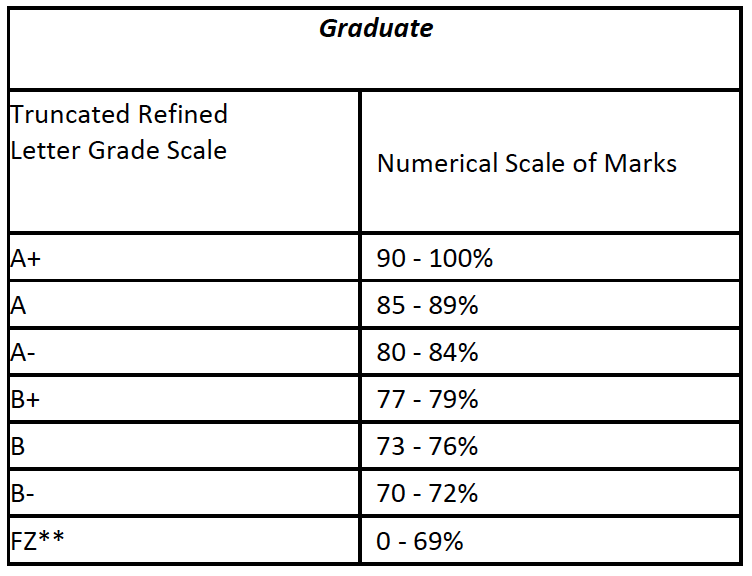 Evaluation Components and Grading PoliciesGrading: Class Participation (10 pts.)This is a graduate seminar, so your attendance each week is, of course, essential to our collective success. Please come promptly and prepared. Make sure you do the readings before class and be ready to grapple with them in a constructive fashion during class.Position Paper and Discussion Leadership (15 pts.)Everyone will write and then present at least one position paper in class. The same week that you present your position paper, you will serve as the discussion leader. We will make assignments for position papers, presentations, and discussion leadership in the first week of the seminar. A position paper should be 3-4 double-spaced pages in length, or about 1000 words. In it, you should briefly summarize the week’s readings. This summary work, however, should stake out a broader argument, position, or critical appraisal of the readings and the issues they raise. You can craft an argument by drawing connections across other theoretical frameworks, by posing thematic convergence, divergences, and blinders, pointing toward consequential silences in the texts and their relevance for classical and/or contemporary sociology, or by raising promising lines of inquiry that might require further elaboration. Consider reading a few articles from the Journal of Classical Sociology for models of this type of essay. In addition to presenting a position paper, the discussion leader(s) will structure and facilitate the day’s coverage of the material. Therefore, your position paper should outline and set our discussion up. Please be responsive to discussions and issues raised by the rest of the class, however, which may or may not correspond closely to those raised in your position paper.  How you structure the day’s class is largely up to the discussion leader or leaders (a couple of weeks will involve more than one discussion leader). Emphasis should be on facilitating an engaging and lively discussion that deepens our understanding and appreciation for the texts at hand, their broader contexts, their blind spots, and how they remain relevant to contemporary sociological practice. If you are not a discussion leader, your role is to come prepared to discuss the material, help formulate or re-formulate class discussion questions, speculate on answers, and in general be an active, engaged, and constructive participant in our seminar. Please keep in mind that crystalline understanding of the material is not an expectation for participation, but a willingness to learn is. Please conduct yourself in a professional and attentive fashion. Please respect your peers and your instructor. In the spirit of perhaps the most famously misattributed quote in all the humanities (was it Plato? Philo of Alexandria? Rev. John Watson? Ian MacLaren?), “Be kind to one another, for most of us are fighting a hard battle.” 		Abstracts (10 pts.)You will submit a brief summary of the readings to Quercus each week. These summaries will be about the length of a journal article abstract, or between 150-200 words. Each abstract should be written as clearly as possible, so that if you revisit it in a year or two it will remain comprehensible. In other words, do not lean too heavily on the fact that you just read the material in writing the abstract. You are training yourself to practice good scholarly habits by creating a useful set of resources for jarring your memory on what you read in the years ahead. Try to avoid unnecessary jargon or overly complex sentence structures. Be kind to your reader. Also, avoid quotation unless it is absolutely necessary. Keep in mind that the word count limit is meant to present a challenge. It can be very hard to be succinct while also comprehensive across wide ranging and dense theoretical materials. This is a challenge you will be faced with the remainder of your professional lives. To convey a sense of how brief the abstracts should be, this paragraph contains 196 words, close to the upper limit for this assignment. Discussion Questions (5 pts.)Everyone will submit one (1) discussion board question to Quercus each week. Please post no later than 9:00 AM on the Monday before our Tuesday meetings. To avoid last minute technical glitches, posting ahead of time is always a good idea. Consider making a back-up copy of what you write in case it does not upload properly.Discussion questions are a good place to raise issues that you find puzzling, would like to discuss more in class, try out a bit of analysis based on the readings, raise applications or extensions, or in general provide content that can help to structure our open discussions in class. These questions will help to structure our subsequent conversation. We will not be able to cover every discussion question of course, so if there is an issue raised in your discussion question that you want addressed be proactive in bringing it up during our meetings. TIP: Try to avoid discussion questions that can be answered with a simple “yes” or “no.” Questions that begin with the adverbs “how” or “why” (e.g. “How do new information technologies shape interpersonal communication?”) are usually better than questions that start with “have” or “do” (e.g. “Do new information technologies impact interpersonal communication?”).  Synthetic Paper #1 (30 pts.)In the first paper, you will write a synthetic theoretical analysis of a contemporary social problem of your choice. This paper should be between 2300-2600 words in length. You will focus on the theoretical perspectives of Marx, Durkheim, and Weber. The paper should move beyond summary by making a standalone theoretical argument. You might consider organizing the argument around which theorist provides a more enlightening framework or set of analytic concepts for analyzing the social problem at hand. Or consider which aspects of each theorist’s work best captures certain aspects of the problem. You might also consider frameworks and/or concepts can be synthesized so to better capture important or illuminating features of the social problem.Paper #1 is due on or before Friday, October 25, by 5:00 PM. Please provide a hardcopy in my mailbox and upload it through the course web site.Synthetic Paper #2 (30 pts.)In the second paper, write a position paper on whether or not the theorists and/or theoretical frameworks we covered in the second half of our theory seminar should be included in the “theoretical cannon” of sociology. This paper should be between 2300-2600 words in length. The focus of the paper is the theoretical frameworks, key ideas, and main concepts of Du Bois, Simmel, and one (or more) of the feminist theorists highlighted in The Women Founders. Should their works be assigned and studied in required sociological theory courses like ours? Why or why not? It is perfectly acceptable to argue that there should not be a theoretical cannon at all in sociology, although in making this argument you still need to demonstrate your understanding and facility with the theoretical frameworks, key ideas, and main concepts of Du Bois, Simmel, and the feminist theorist(s).Paper #2 is due on or before Friday, November 25, by 5:00 PM. Please provide a hardcopy in my mailbox and upload it through the course web site.General Guidelines for Papers:  12 point font, double spaced.At least 1” margins on all sides.Check spelling and read your work before turning it in.Use proper citation conventions.Avoid totalizing terms such as “always,” “never,” “totally,” and “completely,” or phrases like “since the beginning of time…”, which lead to weak theorizing because they oversimplify the human condition.PENALTIES FOR LATENESS: In cases where there are legitimate and documented reasons beyond a student’s control, there will be no penalty for turning in assignments late. Academic IntegrityThe University of Toronto is committed to the values of independent inquiry and to the free and open exchange of ideas. Academic integrity underpins these values and is a core part of the University’s commitment to intellectual life. Copying, plagiarizing, falsifying medical certificates, or other forms of academic misconduct will not be tolerated.  Any student caught engaging in such activities will be referred to the Dean’s office for adjudication.  Any student abetting or otherwise assisting in such misconduct will also be subject to academic penalties. Students are expected to cite sources in all written work and presentations. See this link for tips for how to use sources well: (http://advice.writing.utoronto.ca/using-sources/how-not-to-plagiarize).According to Section B.I.1.(e) of the Code of Behaviour on Academic Matters it is an offence "to submit, without the knowledge and approval of the instructor to whom it is submitted, any academic work for which credit has previously been obtained or is being sought in another course or program of study in the University or elsewhere."By enrolling in this course, you agree to abide by the university’s rules regarding academic conduct, as outlined in the Calendar. You are expected to be familiar with the Code of Behaviour on Academic Matters (http://www.artsci.utoronto.ca/osai/The-rules/code/the-code-of-behaviour-on-academic-matters) and Code of Student Conduct (http://www.viceprovoststudents.utoronto.ca/publicationsandpolicies/codeofstudentconduct.htm) which spell out your rights, your duties and provide all the details on grading regulations and academic offences at the University of Toronto. Normally, students will be required to submit their course essays to Turnitin.com for a review of textual similarity and detection of possible plagiarism. In doing so, students will allow their essays to be included as source documents in the Turnitin.com reference database, where they will be used solely for the purpose of detecting plagiarism. The terms that apply to the University's use of the Turnitin.com service are described on the Turnitin.com web site.Accessibility Services Please see the University of Toronto Governing Council “Statement of Commitment Regarding Persons with Disabilities” at http://www.governingcouncil.utoronto.ca/Assets/Governing+Council+Digital+Assets/Policies/PDF/ppnov012004.pdf. It is the University of Toronto's goal to create a community that is inclusive of all persons and treats all members of the community in an equitable manner. In creating such a community, the University aims to foster a climate of understanding and mutual respect for the dignity and worth of all persons.In working toward this goal, the University will strive to provide support for, and facilitate the accommodation of individuals with disabilities so that all may share the same level of access to opportunities, participate in the full range of activities that the University offers, and achieve their full potential as members of the University community. We take seriously our obligation to make this course as welcoming and accessible as feasible for students with diverse needs. We also understand that disabilities can change over time and will do our best to accommodate you. Students seeking support must have an intake interview with a disability advisor to discuss their individual needs. In many instances it is easier to arrange certain accommodations with more advance notice, so we strongly encourage you to act as quickly as possible. To schedule a registration appointment with a disability advisor, please visit Accessibility Services at http://www.studentlife.utoronto.ca/as, call at 416-978-8060, or email at: accessibility.services@utoronto.ca. The office is located at 455 Spadina Avenue, 4th Floor, Suite 400. Additional student resources for distressed or emergency situations can be located at distressedstudent.utoronto.ca; Health & Wellness Centre, 416-978-8030, http://www.studentlife.utoronto.ca/hwc, or Student Crisis Response, 416-946-7111.Equity and DiversityThe University of Toronto is committed to equity and respect for diversity. All members of the learning environment in this course should strive to create an atmosphere of mutual respect. As a course instructor, I will neither condone nor tolerate behaviour that undermines the dignity or self-esteem of any individual in this course and wish to be alerted to any attempt to create an intimidating or hostile environment. It is our collective responsibility to create a space that is inclusive and welcomes discussion. Discrimination, harassment and hate speech will not be tolerated. Additional information and reports on Equity and Diversity at the University of Toronto is available at http://equity.hrandequity.utoronto.ca.Required Readings (any edition is fine unless specifically noted. The University of Toronto St. George Bookstore, 214 College St., 416.640.7900, should have some copies of the books available. I asked that they provide used copies where possible to help keep costs down.):Quercus posted reading materialTucker, Robert C. 1978 [1972]. The Marx-Engels Reader. Second Edition. New York City, NY: W.W. Norton & Company.Durkheim, Emile. The Division of Labor in Society. Durkheim, Emile. The Elementary Forms of Religious Life. Weber, Max. The Protestant Ethic and the Spirit of Capitalism.Weber, Max. From Max Weber: Essays in Sociology. Translated, edited and with an introduction by H.H. Gerth and C. Wright MillsSimmel, Georg. 1972. On Individuality and Social Forms. Edited by D. Levine. Chicago, IL: University of Chicago Press.Lengermann, Patricia Madoo and Gillian Niebrugge. 2007 [1998]. The Women Founders: Sociology and Social Theory 1830-1930. Long Grove, IL: Waveland Press, Inc. Du Bois, W.E.B. The Souls of Black Folks.A Few Additional Resources (not required, but these can be helpful for background and supplemental explanation):Summary treatments of classical sociological theoryCollins, Randall. 1994. Four Sociological Traditions. New York: Oxford University Press.Coser, Lewis. 1977. Masters of Sociological Thought. New York: Harcourt, Brace, Jovanovich.Edles, Laura Desfor, and Scott Appelrouth. 2014. Sociological Theory in the Classical Era: Text and Readings, 3rd Edition. Thousand Oaks, CA: Sage Publications. Ritzer, George. Classical Sociological Theory. (Latest Edition). McGraw Hill.Zeitlin, Irving. 2000. Ideology and the Development of Sociological Theory 7th Edition. Upper Saddle River, NJ: Prentice Hall. Major journals in sociological theory:Journal of Classical SociologySociological TheoryTheory and SocietyTheory, Culture, and SocietySCHEDULE OF CLASSES AND READINGS Week 1, Sept. 10:	Introductions and OrientationOptional background readings: Abend, G. 2008. “The meaning of ‘theory’.” Sociological Theory, 26(2), 173-199. Hall, Oswald. 2003 [1963]. “Some Recollections of Sociology in Two Universities: McGill and the University of Toronto.” Pp. 41-52 in Forty Years, 1963-2003: Department of Sociology, University of Toronto. Toronto: Canadian Scholar’s Press.  Week 2, Sept. 17: 	Karl Marx from The Marx-Engels Reader, 2nd Edition:Economic and Philosophic Manuscripts of 1844Theses on FeuerbachThe German Ideology, Pt. I The Manifesto of the Communist PartyWeek 3, Sept. 24:	Karl Marxfrom The Marx-Engels Reader, 2nd Edition:Capital, Volume One, pgs. 294-361; 436-438Capital, Volume Three, pgs. 439-442“The Origin of the Family, Private Property, and the State” by Friedrich EngelsManza, Jeff and M.A. McCarthy. 2011. "The Neo-Marxist Legacy in American Sociology." Annual Review of Sociology 37:155-183.Week 4, Oct. 1:	Emile Durkheim Division of Labor in Society (read Intro., Book I: Chs. 2-3, Book II: Chs. 1-2, Book III: Ch. 2, Conclusion Suicide (excerpts posted to Blackboard)Week 5, Oct. 8:	Emile DurkheimElementary Forms of Religious Life (read Intro., Book I: Chs. 1-4, Book II: Chs. 5-7, Conclusion)Crow, Graham. 2010. “Social Solidarities.” Sociology Compass. 4, 1: 52-60.Week 6, Oct. 15:	Max WeberProtestant Ethic and the Spirit of CapitalismWeek 7, Oct. 22:	Max Weber		From From Max Weber:Science as a Vocation Class, Status, Party BureaucracyThe Social Psychology of the World ReligionsCollins, Randall. 1994. Pp. 81-111 in Four Sociological Traditions.  New York City, NY: Oxford University Press. Paper #1 due Friday, Oct. 25, by 5:00 PMWeek 8, Oct. 29	W.E.B. Du BoisThe Souls of Black FolkA Scholar Denied (excerpts posted to Blackboard)Itzigsohn, Josee, and Karida Brown. 2015. “Sociology and the Theory of Double Consciousness." Du Bois Review 12(2): 231-48. Collins, Patricia Hill. 2005. “Black Public Intellectuals: From Du Bois to the Present,” Contexts, 4: 22-27. Week 9, Nov. 5:	NO CLASS, UTSG READING WEEKWeek 10, Nov. 12:	Feminist Theory in the Classical EraLengermann, Patricia Madoo and Gillian Niebrugge. 2007 [1998]. The Women Founders: Sociology and Social Theory 1830-1930. Long Grove, IL: Waveland Press, Inc. Week 11, Nov. 19:	Georg SimmelFrom Individuality and Social Forms:Ch. 3: The Problem of Sociology Ch. 5: ExchangeCh. 6: ConflictCh. 10: The Stranger Ch. 18: Group Expansion and the Development of Individuality Ch. 19: FashionCh. 20: The Metropolis and Mental LifeWeek 12, Nov. 26:	 Wrap up (or, why do we do this?) Stinchcombe, Arthur. 1982. "Should Sociologists Forget Their Mothers and Fathers?" American Sociologist 17:2-11.Alexander, Jeffrey C. 1987. “The Centrality of the Classics.” Pp. 11-57 in Anthony Giddens & Jonathan H. Turner (eds.), Social Theory Today. Stanford: Stanford University Press. Go, Julian. 2013. "For a postcolonial sociology." Theory and Society 42:25-55.Paper #2 due Friday, November 29, 5:00 PMCOMPONENT(ESSAY,TEST, PRESENTATION)DESCRIPTION(PAGE-LENGTH, TIME REQUIREMENTS, CONTENT)DATE DUERELATIVE WEIGHT1. Class ParticipationEngage with course content, assigned discussion leadership role, group discussions, class exercises, and active listening.Each week10%2. Position Paper and Discussion LeadershipWrite and present a brief position paper on the week’s reading and lead discussion for that day’s class. Ongoing15%3. Abstracts150-200 word summaries of the week’s assigned readingsEach week10%4. Discussion QuestionsPost a discussion question based on assigned reading.Each week5%5. Synthetic paper #1Application essay on Marx, Durkheim, and WeberFriday, Oct. 25, 2019, 5:00 PM30%6. Synthetic paper #2Application essay on Perkins Gilman, Simmel, and Du BoisFriday, Nov. 29, 5:00 PM30%